Как получить сведения из электронной трудовой книжки, не выходя из домаГраждане самостоятельно могут отслеживать учёт своей трудовой деятельности.  Сведения о трудовой деятельности можно узнать в личном кабинете на сайте Пенсионного фонда РФ или на портале Госуслуг.Для заказа выписки через личный кабинет на сайте ПФР es.pfrf.ru следует использовать сервис «Заказать справку (выписку) о трудовой деятельности» в разделе «Электронная трудовая книжка». Выписка будет сформирована в режиме онлайн и доступна к просмотру в «Истории обращений». Кроме того, по желанию гражданина она может быть направлена на его электронную почту.На портале Госуслуг можно заказать «Выписку из электронной трудовой книжки» в подразделе «Трудовое право» раздела «Работа и занятость». Выписка будет сформирована Пенсионным фондом и направлена в ваш личный кабинет на портале Госуслуг в течение дня.-  Электронная выписка формируется в pdf-формате и заверяется усиленной квалифицированной электронной подписью ПФР. По юридической значимости такой документ равен бумажному. Документ можно сохранить на компьютер или мобильное устройство, при необходимости направить по электронной почте или распечатать.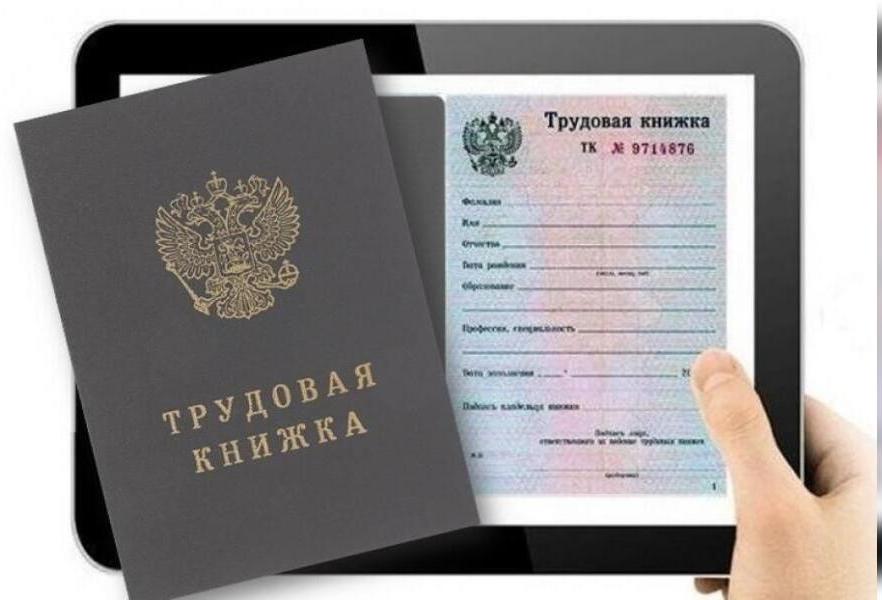 